Проект урока русского языка «Обобщающий урок по теме  «Глагол» Технологическая карта урока  русского языка,                                                                                                                    Учитель:  Нелюбина Л.П.                                                                                                                        МБОУ «Колесовская СОШ»                                                                                                                                                                                                                                                                                                                            Кабанского района                                                                                                                                    Республики Бурятия Предмет: русский языкКласс: 6Автор УМК: БабайцеваТема урока: «Обобщающий урок по теме  «Глагол»Тип урока:  урок комплексного применения знаний  Формы работы учащихся:  фронтальная, групповая, индивидуальная.Задачи урока:Образовательная: совершенствовать знания детей по теме «Глагол», развивать умение оценивать результаты своей деятельности, создать условия для формирования умений применять знания  в различных ситуациях; продолжить работу по формированию орфографической зоркостиРазвивающая:  развивать мыслительные операции, устную и письменную речь учащихся; работать над культурой речи учащихся, учить чётко и правильно выражать свои мысли. Воспитательная: воспитание интереса к предмету, уважительного отношения  друг к другу в процессе общения, бережного отношения к языку.  Оборудование: компьютеры,  ноутбуки, электронные тренажёрыДополнительное оборудование:  смайлики, памятки «Синквейн», «Правила работы в группе»; оценочные листы, тестовые задания по вариантам                                                         Цели: ОборудованиеСмайлики настроений2.Лист оценивания знаний и умений    3.Тексты с тестовыми заданиями Группа №1Прочитайте текст и выполните задания к нему.(1) С наступлением осенних холодов с трудом уже верится, что совсем недавно ласково светило солнце, природа демонстрировала свою щедрую палитру красок.(2) В ноябре идешь проселком – ветер, пронизывающий, с изморосью. (3) В колдобинах и колеях темная вода.  4) Сумрачно, промозгло. (5) Тучи висят либо плывут в небе  так низко, что, кажется, вот-вот заденут краешком телеантенны на крышах пятиэтажек.(6) Унылым выглядит сад, пусто в огороде. (7) День короткий, не то что летом. (8) Зима не за горами.   (9) Лужи ледком прихватывает. (10) А однажды утром встанешь, а на улице все покрыто белым покрывалом. (11) Долго оно не продержится, но настоящей зимы остается ждать недолго.                                                                        ( По Е. Шумарину) А 1. Определите тему текста:       1)Осенняя палитра                                                      3) Осенние холода       2) Предзимье                                                                4) Приход зимы А7. Сколько глаголов совершенного вида встречается в предложениях 9-11?(9) Лужи ледком прихватывает.(10) А однажды утром встанешь, а на улице все покрыто белым покрывалом.   (11) Долго оно не продержится, но настоящей зимы остается ждать недолго.2                      2)   3                       3)   4                          4)   5 В 3. Из предложений 2 -5 выпишите глагол второго лица единственного числа. (2) В ноябре идёшь проселком – ветер, пронизывающий, с изморосью. (3) В колдобинах и колеях темная вода.(4) Сумрачно, промозгло. (5) Тучи висят либо плывут в небе  так низко, что, кажется, вот-вот заденут краешком телеантенны на крышах пятиэтажек. В 6. В предложениях 6-11 найдите  и запишите слово, правописание которого регулируется правилом: «Если глагол 1 лица единственного числа оканчивается на -ываю (-иваю), то в глаголах прошедшего времени и в инфинитиве пишется суффикс –ыва (-ива)». (6) Унылым выглядит сад, пусто в     огороде. (7) День короткий, не то что   летом. (8) Зима не за горами.   (9) Лужи ледком прихватывает. (10) А однажды утром встанешь, а на улице все покрыто белым покрывалом. (11) Долго оно не продержится, но настоящей зимы    остается ждать недолго.Группа №2Прочитайте текст и выполните задания к нему.(1) С наступлением осенних холодов с трудом уже верится, что совсем недавно ласково светило солнце, природа демонстрировала свою щедрую палитру красок.(2) В ноябре идешь проселком – ветер, пронизывающий, с изморосью. (3) В колдобинах и колеях темная вода.  4) Сумрачно, промозгло. (5) Тучи висят либо плывут в небе  так низко, что, кажется, вот-вот заденут краешком телеантенны на крышах пятиэтажек.(6) Унылым выглядит сад, пусто в огороде. (7) День короткий, не то что летом. (8) Зима не за горами.   (9) Лужи ледком прихватывает. (10) А однажды утром встанешь, а на улице все покрыто белым покрывалом. (11) Долго оно не продержится, но настоящей зимы остается ждать недолго.                                                                        ( По Е. Шумарину) А 2.  В каком высказывании есть информация, не упоминающаяся в тексте? 1) В ноябре в колдобинах и колеях  стоит темная вода.2) С наступлением осенних холодов с трудом верится, что недавно ласково светило солнце.3) Белое покрывало продержится до настоящей зимы.4) Унылым выглядит сад. А 4. Определите тип речи:1)Рассуждение с элементами описания                        3) Описание2) Повествование                                                                 4) Повествование с элементами рассужденияВ1. Замените слово  демонстрировала из предложения 1 стилистически нейтральным синонимом. Напишите этот синоним.С наступлением осенних холодов с трудом уже верится, что совсем недавно ласково светило солнце, природа демонстрировала свою щедрую палитру красок.  В 4. Среди предложений 9-11 укажите номер (-а) предложения (-ий), в котором (-ых) встречает(-ют)ся возвратный (-ые) глагол (-ы). (9) Лужи ледком прихватывает. (10) А  однажды утром встанешь, а на улице  все покрыто белым покрывалом.                               (11) Долго оно не продержится, но  настоящей зимы остается ждать  н едолго. Группа №3Прочитайте текст и выполните задания к нему.(1) С наступлением осенних холодов с трудом уже верится, что совсем недавно ласково светило солнце, природа демонстрировала свою щедрую палитру красок.(2) В ноябре идешь проселком – ветер, пронизывающий, с изморосью. (3) В колдобинах и колеях темная вода.  4) Сумрачно, промозгло. (5) Тучи висят либо плывут в небе  так низко, что, кажется, вот-вот заденут краешком телеантенны на крышах пятиэтажек.(6) Унылым выглядит сад, пусто в огороде. (7) День короткий, не то что летом. (8) Зима не за горами.   (9) Лужи ледком прихватывает. (10) А однажды утром встанешь, а на улице все покрыто белым покрывалом. (11) Долго оно не продержится, но настоящей зимы остается ждать недолго.                                                                        ( По Е. Шумарину)А 3.  Определите стиль текста:1)Научный                                             3) Официально-деловой2) Разговорный                                    4) ПублицистическийА 5. Укажите, в каком значении употребляется в тексте слово  палитра (предложение 1)С наступлением осенних холодов с трудом уже верится, что совсем недавно ласково светило солнце, природа демонстрировала свою щедрую палитру красок.Подбор красочных сочетаний в        картине художника       2) Небольшая дощечка, на которой живописец смешивает краски       3) Совокупность выразительных           средств художника       4) Цветовая гамма В 2. Из предложений 6-11 выпишите слово, правописание приставки в котором определяется правилом: « Если приставка имеет значение неполноты совершаемого действия, то в ней  пишется буква И».(6) Унылым выглядит сад, пусто в огороде. (7) День короткий, не то что летом. (8) Зима не за горами.   (9) Лужи ледком прихватывает. (10) А однажды утром встанешь, а на улице все     покрыто белым покрывалом. (11) Долго оно не продержится, но настоящей зимы остается ждать недолго. В 5. Из предложений 6-10 выпишите слово, в котором правописание безударного личного окончания определяется правилом «В безударных окончаниях глаголов второго спряжения пишется буква И». (6) Унылым выглядит сад, пусто в огороде. (7) День короткий, не то что летом. (8) Зима не за горами.   (9) Лужи ледком прихватывает. (10) А однажды утром встанешь, а на улице все покрыто белым покрывалом.                        Ответы  А1 -1,                                    В2—прихватывает,А2 -3,                                         В3—идёшь, А3—4,                                  В4— 11,А4—2,                                  В5—выглядит,А5—4,                                   В6—прихватывает,А6—2,                                   В7—2,3,А7—1                                    В 8 – 2,В1—показывала,              В 9 – 10,11.   Задания по группам                                                          Задания по группам: ответы4. Правила работы в группе.Распределить роли в группе: Руководитель группы (следит за тем, чтобы высказался каждый, за темой обсуждения, за порядком в группе)Выступающие (внимательно слушают каждого и высказывают свое мнение)Докладчик (выступает с результатами работы)Индивидуальное прочтение задания.Выдвижение версий всеми членами группы: а) Высказывается обязательно каждый;б) говорим спокойно и ясно, только по делу;в) слушаем всех;г) прийти к единому решению;д) пользование речевыми ''клише»: «Ты согласен?   Не возражаешь? «Как ты думаешь?»  Совместное принятие решения.Анализ решения задания, его оформление.Проговаривание в группе выступления докладчикаЗнаковые сигналы, помогающие общению: Сигнал «Внимание» - учитель поднимает вверх руку. Сигнал «Вопрос от группы». Если у кого-то в группе есть вопрос, он сначала задает его всем членам группы. Если дети не могут помочь с ответом, то учитель видит всех  участников группы с поднятыми руками.  Сигнал «Готовы» - все участники группы  берутся за руки.5.Правила составления синквейна.Синквейн - это стихотворение из пяти строк, в котором нет рифмы, но есть смысл.Схема синквейна:1 строка – существительное (одно ключевое слово, определяющее содержание, тему).2 строка – два прилагательных, характеризующих данное понятие.3 строка – три глагола, показывающих действие в рамках заданной темы.4 строка – короткое предложение, раскрывающее суть темы или отношение к ней.5 строка – одно слово, обычно существительное, через которое человек выражает свои чувства, ассоциации, связанные с данным понятием.     Критерии оценивания    Самооценка	«5» - материал усвоен, могу объяснить другим.	«4» -  материал усвоен, готов к выполнению домашнего задания.	«3» - материал усвоен, но есть вопросы.	«2» - материал не усвоен     Взаимооценка в группе	«5» -  Был активен, применял свои знания, делал выводы.	«4» -  Участвовал в работе, помог своими знаниями.  	«3» -   Старался, но ничем не смог помочь своей группе.Информационные источники:Игра – тренажёр «Подними самолёт в небо» (Отрицательные местоимения) учитель Суппес В.В.  МОУ «Гимназия № 69 им.Чередова И.М.» г. ОмскФилинова Елена Святославовна Учитель русского языка и литературы МБОУ «СОШ №2 с углублённым изучением  английского языка» г. Сосновый Бор К ГИА шаг за шагом!  Повторение  материала по теме «Глагол» (6 класс) ДеятельностныеСодержательныеСоздать условия для личностной самореализации каждого обучающегося в процессе повторения темы.способствовать обретению умения определять спряжение, наклонение, переходность, вид, время глаголов, отрабатывать навык опознавания орфограмм, используя условия  их выбораСредствами предмета развивать память, лингвистическое мышление, умение сопоставлять и делать выводы.способствовать развитию творческих способностей учащихся, образного мышления,Формировать у учащихся способность к самостоятельному построению новых способов действий через анализ языкового материала.формировать интерес к изучению русского языкаТехнологическая карта урока русского языкаТехнологическая карта урока русского языкаТехнологическая карта урока русского языкаТехнологическая карта урока русского языкаТехнологическая карта урока русского языкаЭтапСодержаниеДеятельность учителяДеятельность учащихсяПланируемые результаты УУД1.Организационный момент Цель: организация направленного  внимания на начало урока;      создание          положительного настроя           учащихся - Здравствуйте, ребята! У нас сегодня на уроке гости, поприветствуем их.- Прозвучал  для нас звонок –      начинается урок.
  Ровно встали, подтянулись  и друг другу улыбнулись. Тихо сели.  - Ребята,  с каким настроением вы пришли на урок? С помощью  смайликов покажите его. - У вас на столах лежат  оценочные листы. В течение урока вы будете ставить в них само - и  взаимооценки,по  которым в конце урока будет выставлена итоговая оценка. - Запишите число, классная работа.Организация учащихся, включение в деловой ритм. Учащиеся определяют назначение своего смайлика, включаются в деловой ритм урока.Личностные: положительное отношение к уроку, понимание необходимости ученияРегулятивные:  целеполагание.Коммуникативные: сотрудничество с учителем и сверстниками.     2.   Актуализация ранее изученного материалаНачнем урок с решения кроссворда, который поможет нам определить тему и задачи урока.1.Наука о языке, в которой изучаются слова  как части речи. (Морфология)2.Морфологичекий признак, обозначающий действия, которые происходили, происходят или будут происходить (Наклонение)3.Морфологический признак глагола, характеризующийся наличием суффикса – ся (- сь) (Возвратность)4.Раздел лингвистики, изучающий орфографические правила правописания слов. (Орфография) 5.Главный член предложения, обозначающий действие предмета (Сказуемое)6.Морфологический признак, обозначающий, что действие может совершаться самим говорящим, собеседником или тем (чем), о ком (о чем) говорят  (Лицо)- Вы правильно решили кроссворд. Молодцы! Итак, ключевое слово  кроссворда  и темы урока — глагол.- Запишем тему урока ???Выявляет уровень знаний при проведении кроссворда. Выполняют задание, тренирующее мыслительные операции и учебные навыки: решают кроссворд. Уточняют (формулируют) тему урока. Коммуникативные: учебное сотрудничество с учителем и сверстниками.Познавательные:логические, анализ объектов с целью выделения признаковМетапредметные: формулирование познавательной целиПостановка учебной задачи- Кто знает, что обозначает аббревиатура ОГЭ? - Правильно, Основной Государственный экзамен!-  А как мы свяжем эти два слова —глагол и ОГЭ? - Итак, сегодня на уроке мы повторим изученные правила по теме «Глагол», которые нам нужны для успешной сдачи ОГЭ.- А какие цели, задачи  поставит каждый из вас на предстоящий урок? Что вы ждете от урока? Запишите и закончите  предложение: Сегодня на уроке я …– Цели и задачи определены: повторить тему «Глагол» для успешной сдачи ОГЭАктивизация знаний учащихся. Создание проблемной ситуации. Помогает учащимся уточнить (сформулировать) тему и цели урока,  опираясь на ключевое слово в кроссворде «Глагол». Ставят цели с опорой на ключевые слова  «Глагол»  и «ОГЭ».Записывают собственные цели и задачи на предстоящий урок. Личностные: cамоопределение, выработка учебной мотивации. Регулятивные УУД:  целеполагание.Метапредметные:формирование логических действий. 4.  Построение проекта выхода из затруднения  Творческое задание — синквейн Цель: закрепить  полученные знания в творческой форме.Следующее задание – групповое, творческое! - А каковы правила групповой работы? Я предлагаю вам составить синквейн, связанный с морфологическими признаками глагола  - «Вид», «Время», «Наклонение».  -  А вы помните, что такое синквейн и его алгоритм? - Синквейн  - это  стихотворение из 5 строк, которое строится по правилам: 1 строка – тема или предмет (одно существительное);
2 строка – описание предмета (два прилагательных);
3 строка – описание действия (три глагола);
4 строка – фраза, выражающая отношение к предмету;
5 строка – синоним, обобщающий или расширяющий смысл темы или предмета (одно слово) Организация учащихся по исследованию проблемной ситуации, проверка синквейна.Вспоминают и применяют правила работы в группах. Определяют, что такое синквейн. Работа в группах: составление плана достижения цели и определение средств (алгоритм, модель и т.д.) синквейна.Коммуникативные УУД: умение работать  в группах,  осваивать культуру общения, слушать товарища, строить монологическое высказывание; инициативное сотрудничество в поиске и выборе информацииМетапредметные: построение логической цепи рассуждений, выдвижение гипотез и их обоснование.Регулятивные: планирование.Первичное закрепление- Молодцы! Кто лучше всех справился с заданием?Устанавливает осознанность ситуации Решают задание с проговариванием алгоритма вслух.Защита от групп. Заполнение оценочных листов («Взаимооценка»)Метапредметные:  Контроль, коррекция, выделение и осознание усвоенного.Коммуникативные: оценка действий партнераФизкультминутка А теперь немного отдохнем.Без сомненья, мы устали.
Встали! Сели! Снова встали!
Разогнулись, потянулись, 
Вправо-влево повернулись!
Головою повертели!
Сели! Встали! Снова сели! Слова какой части речи помогли нам отдохнуть? Организация минутки отдыхаВыполнение физкультминутки           7.  Самостоятельная работа с проверкой по эталону Цель: закрепить  полученные знания в тестовой форме.В ОГЭ обязательно входит тест.  К каждому заданию даны четыре варианта ответа, из которых только один правильный. - Желаю всем успеха при выполнении теста!- Тест решен. Проверим его. У I варианта ответы – 4,   у II  – 2, у III  – 3.Оцените себя, опираясь на критерии оценок.Организация деятельности учащихся по применению знанийСамостоятельная работа (тест). Осуществление самопроверки по эталону. Заполнение оценочных листов («Самооценка»)Регулятивные: контроль в форме сличения способов действия и его результата с заданным эталоном.Личностные: самоопределение.Дидактическая игра тренажер «Полет» на усвоение темы «Глагол»  Цель: закрепить  полученные знания в игровой форме.А сейчас мы поиграем —В синем небе полетаем.Будем дружно отдыхать - Орфограммы  вспоминать!Поможет нам  компьютер. В группах по  3 ученика и каждому достаётся четыре  полета. Если правильно отвечаем — самолет поднимается в небо, а если неверно, то самолет останется на месте.  Руководитель группы отмечает правильные ответы и ставит оценки.Предлагает в группе отработать навык опознавания орфограммы, используя условия выбора, объясняет условия выполнения задания игры - тренажёра  «Полет»  Работа с применением компьютера. Заполнение оценочных листов («Полет»)руководителем группы. Коммуникативные: умение работать  в группах.  Регулятивные: контроль в форме сличения способов действия и его результата с заданным эталоном.9. Дифференцированное домашнее задание. Выставление оценок.Домашнее задание будет на ваш выбор: 1) Задание творческое. Составьте сказку о правописании глаголов.2) Упражнение № 333- Сегодня по итогам оценочных листов вы получили следующие оценки…Объяснение  домашнего дифференцированного задания и предоставление выбора.Комментирование оценок.Выбор задания. Запись в дневник.Метапредметные:формирование логических действий.10. Рефлексия  деятельности (итог урока)Цель: сформировать личную ответственность за результаты деятельности.Друзья мои, я очень рада,Что состоялся наш урок.Ну а сейчас приходит времяУроку подвести итог.Я вам, ребята, благодарна.С  заданиями справились легкоИ поработали ударно. – С каким настроением уходите с урока? Используйте смайлик для своего выбора. - Выполнили ли вы поставленные в начале урока задачи? Завершите  тезис:Сегодня на уроке я  …
Самым интересным для меня было …
Для себя я возьму …Организация рефлексии: предлагает  смайликом определить  свой выбор, завершить тезис.Осуществляют самооценку собственной учебной деятельности, соотносят цель и результаты, степень их соответствия.Личностные: формирование самооценки, включая осознание своих возможностей в учении.Адекватное понимание причин успеха/неуспеха в учебной деятельности.Коммуникативные УУД умение с достаточной полнотой и точностью выражать свои мысли.Познавательные: рефлексия.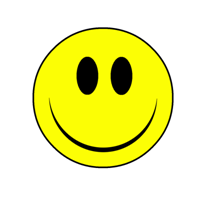 Узнал  полезное.Могу поделиться с другими.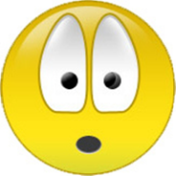 Может быть, что и пригодится…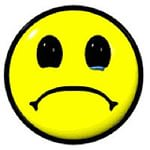 Ничего  не узнал!Оценочный лист Ермолаева Р.№1№2№3А1А2А3А7А4А5В3В1В2В6В4В5№1Ответы№2Ответы№3ОтветыА11А23А34А71А42А54В3идёшьВ1показывалаВ2прихватываетВ6прихватывает,В411В5выглядит